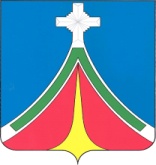 Калужская областьГОРОДСКАЯ ДУМАГОРОДСКОГО ПОСЕЛЕНИЯ «ГОРОД ЛЮДИНОВО»РЕШЕНИЕ15.09.2021                                                                                                   № 57-рОб утверждении Положенияо муниципальном лесном контроле на  территории  городского поселения "Город Людиново"	Руководствуясь ст. 98 Лесного кодекса Российской Федерации, Федеральным законом от 06.10.2003 года № 131-ФЗ "Об общих принципах организации местного самоуправления в Российской Федерации", Федеральным законом от 31.07.2020 года № 248- ФЗ "О государственном контроле (надзоре) и муниципальном контроле в Российской Федерации", руководствуясь Уставом городского поселения «Город Людиново», Городская Дума городского поселения «Город Людиново» РЕШИЛА:1. Утвердить Положение о муниципальном лесном контроле на территории городского поселения «Город Людиново» (прилагается).2. Признать утратившим силу решение Городской Думы городского поселения «Город Людиново» от 31.08.2018  №25-р «Об утверждении Положения о порядке осуществления муниципального лесного контроля на территории муниципального образования городского поселения  «Город Людиново».3. Настоящее решение подлежит официальному опубликованию в установленном законом порядке.4. Настоящее решение вступает в силу с 1 января 2022 года.Глава городского поселения «Город Людиново»                                   И.Н. Синицын                                   Приложение к решению Городской Думы городского поселения "Город Людиново"от 15.09.2021 № 57-рПОЛОЖЕНИЕ
о муниципальном лесном контроле на территории муниципального образования городское поселение «Город Людиново»Раздел 1. ОБЩИЕ ПОЛОЖЕНИЯ1. Положение о муниципальном лесном контроле на территории муниципального образования городское поселение «Город Людиново» (далее - Положение) разработано в соответствии с Конституцией Российской Федерации, Лесным Кодексом Российской Федерации, Федеральным законом от 6 октября 2003 года №131-ФЗ «Об общих принципах организации местного самоуправления в Российской Федерации», Федеральным законом от 31 июля 2020 года № 248-ФЗ «О государственном контроле (надзоре) и муниципальном контроле в Российской Федерации» (далее – Федеральный закон № 248-ФЗ). Для данного документа применяется понятие «обязательные требования», используемое в Федеральном законе от 31.07.2020 № 247-ФЗ «Об обязательных требованиях в Российской Федерации».2. Муниципальный лесной контроль представляет собой деятельность органа, уполномоченного администрацией муниципального района "Город Людиново и Людиновский район" (далее - Администрация) на осуществление муниципального лесного контроля, направленная на предупреждение, выявление и пресечение нарушений обязательных требований (далее - требований лесного законодательства), осуществляемую в пределах полномочий органа муниципального лесного контроля посредством профилактики нарушений требований лесного законодательства, оценки соблюдения гражданами,  в том числе осуществляющими предпринимательскую деятельность, являющимися индивидуальными предпринимателями, а также организациями, являющимися юридическими лицами (далее - контролируемые лица), требований лесного законодательства, выявления их нарушений, принятия предусмотренных законодательством Российской Федерации мер по пресечению выявленных нарушений требований лесного законодательства, устранению их последствий и (или) восстановлению правового положения, существовавшего до возникновения таких нарушений.3. Муниципальный лесной контроль осуществляется в соответствии с законодательством Российской Федерации, настоящим Положением, а также принятыми в соответствии с ними нормативными правовыми актами Администрации. 4. Муниципальный лесной контроль осуществляется Администрацией (далее – контрольный (надзорный) орган) в отношении расположенных в границах городского поселения «Город Людиново» объектов лесного контроля и направлен на достижение общественно значимых результатов, связанных с минимизацией риска причинения вреда (ущерба) охраняемым законом ценностям, вызванного нарушениями требований лесного законодательства. При осуществлении муниципального лесного контроля проведение профилактических мероприятий, направленных на снижение риска причинения вреда (ущерба), является приоритетным по отношению к проведению контрольных мероприятий (далее также - проверка).5. Предметом муниципального лесного контроля является соблюдение контролируемыми лицами требований лесного законодательства, установленных нормативными правовыми актами, требований документов, исполнение которых является необходимым в соответствии с законодательством Российской Федерации и исполнение решений, принимаемых по результатам контрольных мероприятий.6. Объектом муниципального лесного контроля являются лесные участки, находящиеся в муниципальной собственности, которыми контролируемые лица владеют и (или) пользуются и к которым предъявляются требования лесного законодательства, а также их деятельность, действия (бездействие) в рамках которых должны соблюдаться требования лесного законодательства.7. Контрольный (надзорный) орган при осуществлении муниципального лесного контроля взаимодействуют с органами государственного лесного надзора.В соответствии с Лесным кодексом Российской Федерации порядок взаимодействия органов государственного лесного надзора с органом муниципального лесного контроля устанавливается Правительством Российской Федерации.8. Контрольный (надзорный) орган в пределах своей компетенции осуществляет муниципальный лесной контроль за:          1) соблюдением требований по использованию лесных участков, находящихся в муниципальной собственности по целевому назначению, установленного режима использования лесных участков в соответствии с зонированием территории;2) соблюдением требований лесного законодательства о недопущении самовольного занятия лесных участков, использования лесных участков без документов, разрешающих в случаях, предусмотренных законодательством Российской Федерации, осуществление хозяйственной деятельности;3) соблюдением порядка передачи права пользования лесных участков, исключающего самовольную уступку права пользования лесных участков, а также самовольную мену лесными участками;4) недопущением ненадлежащего использования лесного участка;5) соблюдением требований законодательства, связанных с обязательным использованием лесных участков, находящихся в муниципальной собственности по целевому назначению; 6) предоставлением достоверных сведений о состоянии лесных участков;7) выполнением обязанности по переоформлению права постоянного (бессрочного) пользования лесными участками на право аренды лесных участков;8) соблюдением обязанностей по воспроизводству лесов и лесоразведению;9) соблюдением требований о наличии и сохранности межевых знаков границ лесных участков;10) соблюдением предписаний по вопросам соблюдения требований лесного законодательства и устранения нарушений в области лесных отношений;11) выполнением иных требований законодательства.9. Перечень должностных лиц контрольного (надзорного) органа, уполномоченных на осуществление муниципального лесного контроля, утверждается распоряжением контрольного (надзорного) органа (далее - должностные лица).10. Должностные лица, осуществляющие муниципальный лесной контроль при проведении контрольного (надзорного) мероприятия в пределах своих полномочий и в объеме проводимых контрольных (надзорных) действий пользуются правами, установленными частью 2 статьи 29 Федерального закона № 248-ФЗ, а также следующими правами:1) запрашивать на основании письменных мотивированных запросов у органов государственной власти, органов местного самоуправления, а также у контролируемых лиц информацию и документы, которые необходимы для проведения проверки;2) выдавать контролируемым лицам предписания об устранении выявленных правонарушений с указанием сроков их устранения;3) составлять протоколы по административным правонарушениям, ответственность за совершение которых предусмотрена частью 1 статьи 19.4, статьей 19.4.1, частью 1 ст. 19.5, статьей 19.7 Кодекса Российской Федерации об административных правонарушениях;4) использовать необходимые для проведения контрольных (надзорных) мероприятий технические средства, в том числе компьютеры, электронные носители информации, сканеры, телефоны, средства аудио и видеозаписи, фотоаппараты, осуществлять аудиозапись, фото- и видеосъемку кроме объектов и документов, отнесенных к государственной или иной охраняемой законом тайне;5) направлять в уполномоченные органы материалы, связанные с нарушениями обязательных требований, для решения вопросов о возбуждении уголовных дел по признакам преступлений;6) незамедлительно направлять информацию руководителю (заместителю руководителя) контрольного (надзорного) органа или иному должностному лицу контрольного (надзорного) органа, уполномоченному на принятие решений о проведении контрольных (надзорных) мероприятий в случае, если при проведении профилактических мероприятий установлено, что объекты контроля представляют явную непосредственную угрозу причинения вреда (ущерба) охраняемым законом ценностям или такой вред (ущерб) причинен, для принятия решения о проведении контрольных (надзорных) мероприятий;7) применять предусмотренные законодательством Российской Федерации меры предупредительного и профилактического характера, направленные на недопущение и (или) пресечение нарушений контролируемыми лицами обязательных требований в установленной сфере деятельности, а также меры, направленные на ликвидацию последствий указанных нарушений;8) совершать иные действия, предусмотренные законодательством.9) Объектами муниципального лесного контроля являются лесные участки, расположенные в границах городского поселения «Город Людиново» и находящиеся в муниципальной собственности (далее – объекты контроля).11. Муниципальный лесной контроль осуществляется на основе управления рисками причинения вреда (ущерба), определяющего выбор профилактических и контрольных мероприятий, а также их содержание                (в том числе объем проверяемых требований лесного законодательства), интенсивность и результаты.Под риском причинения вреда (ущерба) понимается вероятность наступления событий, следствием которых может стать причинение вреда (ущерба) различного масштаба и тяжести охраняемым законом ценностям.Под оценкой риска причинения вреда (ущерба) понимается деятельность Администрации по определению вероятности возникновения риска и масштаба вреда (ущерба) для охраняемых законом ценностей.Под управлением риском причинения вреда (ущерба) понимается осуществление на основе оценки рисков причинения вреда (ущерба) профилактических и контрольных мероприятий в целях обеспечения допустимого уровня риска причинения вреда (ущерба).Раздел 2. ДОЛЖНОСТНЫЕ ЛИЦА, УПОЛНОМОЧЕННЫЕ ОСУЩЕСТВЛЯТЬ МУНИЦИПАЛЬНЫЙ ЛЕСНОЙ КОНТРОЛЬ12. Должностными лицами, уполномоченными осуществлять муниципальный лесной контроль, являются:1) Специалисты администрации  муниципального района "Город Людиново и Людиновский район", осуществляющие в соответствии с распределением должностных обязанностей муниципальный лесной контроль. 13. Общее руководство деятельностью по муниципальному лесному контролю осуществляет заместитель главы администрации по развитию хозяйства".Раздел 3. ИНФОРМИРОВАНИЕ, КОНСУЛЬТИРОВАНИЕ ПО ВОПРОСАМ  ОСУЩЕСТВЛЕНИЯ МУНИЦИПАЛЬНОГО ЛЕСНОГО КОНТРОЛЯ14. Информирование, консультирование по вопросам осуществления Администрацией муниципального лесного контроля проводится непосредственно должностными лицами, уполномоченными осуществлять муниципальный лесной контроль:1) посредством размещения на официальном сайте Администрации                 в информационно-телекоммуникационной сети «Интернет»;2) в иных средствах массовой информации, брошюрах, буклетах, руководствах и т.п.;3) путем устного консультирования контролируемых лиц и (или)                их представителей на личном приеме;4) по телефону, электронной почте, письмами с ответами по существу поступивших обращений (заявлений);5) посредством размещения сведений в едином реестре контрольных (надзорных) мероприятий с использованием инфраструктуры, обеспечивающей информационно-технологическое взаимодействие информационных систем, используемых для предоставления государственных и муниципальных услуг и исполнения государственных и муниципальных функций в электронной форме, в том числе через федеральную государственную информационную систему «Единый портал государственных и муниципальных услуг (функций) и (или) портала государственных и муниципальных услуг».15. По телефону предоставляется следующая информация:1) о графике (режиме) работы Администрации;2) о решении по конкретному обращению (заявлению).16. Посредством размещения на официальном сайте Администрации  предоставляется следующая информация:1) о месте нахождения, контактных телефонах, адресах электронной почты Администрации;2) о нормативных правовых актах по вопросам осуществления муниципального лесного контроля;3) о планах проведения плановых проверок контролируемых лиц;4) о результатах проведенных Администрацией контрольных мероприятий;5) о критериях отнесения лесных участков к определенной категории риска; 7) о порядке досудебного обжалования решений, действий (бездействия) должностных лиц, уполномоченных осуществлять муниципальный лесной контроль.17. Ответственными за обобщение информации о муниципальном лесном контроле, ее размещение и своевременную актуализацию в соответствующем тематическом разделе, новостном блоке на официальном сайте Администрации являются уполномоченный сотрудник администрации муниципального района "Город Людиново и Людиновский район". 18. Предоставление разъяснений по вопросам проведения контрольных мероприятий осуществляется должностными лицами, уполномоченными осуществлять муниципальный лесной контроль, во время исполнения служебных обязанностей при личном обращении контролируемых лиц и (или)              их представителей, а также по телефону.Раздел 4. ПРОФИЛАКТИКА РИСКОВ ПРИЧИНЕНИЯ ВРЕДА (УЩЕРБА) ОХРАНЯЕМЫМ ЗАКОНОМ ЦЕННОСТЯМ19. В целях профилактики рисков причинения вреда (ущерба) охраняемым законом ценностям контрольный (надзорный) орган проводит следующие профилактические мероприятия:1) информирование;2) обобщение правоприменительной практики;3) объявление предостережения;4) консультирование;5) профилактический визит.Профилактические мероприятия проводятся в соответствии с требованиями законодательства Российской Федерации о государственной тайне и иной охраняемой законом тайне.20. Информирование по вопросу осуществления муниципального лесного контроля осуществляется в порядке, установленном Федеральным законом № 248-ФЗ, с учетом требований законодательства Российской Федерации о государственной тайне и иной охраняемой законом тайне.21. Доклад о правоприменительной практике готовится не позднее                        1 марта года, следующего за отчетным.22. Доклад о правоприменительной практике утверждается контрольным (надзорным) органом и размещается на официальном сайте Администрации в информационно-телекоммуникационной сети "Интернет" в срок до 3 дней со дня утверждения доклада.23. Юридическим лицом, индивидуальным предпринимателем по результатам рассмотрения предостережения могут быть поданы в контрольный (надзорный) орган возражения, в которых указываются:а) наименование юридического лица, фамилия, имя, отчество (при наличии) индивидуального предпринимателя;б) идентификационный номер налогоплательщика - юридического лица, индивидуального предпринимателя;в) дата и номер предостережения, направленного в адрес юридического лица, индивидуального предпринимателя;г) обоснование позиции в отношении указанных в предостережении действий (бездействия) юридического лица, индивидуального предпринимателя, которые приводят или могут привести к нарушению обязательных требований.24. Возражения направляются юридическим лицом, индивидуальным предпринимателем в бумажном виде почтовым отправлением в контрольный (надзорный) орган, либо в виде электронного документа, подписанного усиленной квалифицированной электронной подписью индивидуального предпринимателя, лица, уполномоченного действовать от имени юридического лица, на указанный в предостережении адрес электронной почты, либо иными указанными в предостережении способами.25. Контрольный (надзорный) орган рассматривает возражения, по итогам рассмотрения направляет юридическому лицу, индивидуальному предпринимателю в течение 20 рабочих дней со дня получения возражений ответ.26. При отсутствии возражений юридическое лицо, индивидуальный предприниматель в указанный в предостережении срок направляет в контрольный (надзорный) орган уведомление об исполнении предостережения.27. В уведомлении об исполнении предостережения указываются:а) наименование юридического лица, фамилия, имя, отчество (при наличии) индивидуального предпринимателя;б) идентификационный номер налогоплательщика - юридического лица, индивидуального предпринимателя;в) дата и номер предостережения, направленного в адрес юридического лица, индивидуального предпринимателя;г) сведения о принятых по результатам рассмотрения предостережения мерах по обеспечению соблюдения обязательных требований.28. Уведомление об исполнении предостережения направляется юридическим лицом, индивидуальным предпринимателем в бумажном виде почтовым отправлением в контрольный (надзорный) орган либо в виде электронного документа, подписанного усиленной квалифицированной электронной подписью индивидуального предпринимателя, лица, уполномоченного действовать от имени юридического лица, на указанный в предостережении адрес электронной почты, либо иными указанными в предостережении способами.29. Объявленные предостережения о недопустимости нарушения обязательных требований, результаты их рассмотрения, возражения на объявленные предостережения подлежат учету, а соответствующие данные используются для проведения иных профилактических мероприятий и контрольных (надзорных) мероприятий.30. Должностными лицами контрольного (надзорного) органа осуществляется консультирование контролируемых лиц по телефону, посредством видео-конференц-связи, на личном приеме либо в ходе проведения профилактического мероприятия, контрольного (надзорного) мероприятия.По итогам консультирования информация в письменной форме контролируемым лицам не представляется, за исключением случаев подачи обращения в соответствии с Федеральным законом от 2 мая 2006 г. N 59-ФЗ                      «О порядке рассмотрения обращений граждан Российской Федерации».Консультирование осуществляется по следующим вопросам:1) осуществление контрольных (надзорных) мероприятий в рамках муниципального лесного контроля;2) исполнение обязательных требований, являющихся предметом муниципального лесного контроля;3) по вопросам проведения профилактических мероприятий.31. Консультирование по однотипным обращениям контролируемых лиц осуществляется посредством размещения на официальном сайте                                 Администрации в информационно-телекоммуникационной сети "Интернет" письменного разъяснения, подписанного уполномоченным должностным лицом.32. Профилактический визит проводится должностным лицом в форме профилактической беседы по месту осуществления деятельности контролируемого лица либо путем использования видео-конференц-связи. В ходе профилактического визита контролируемое лицо информируется об обязательных требованиях, предъявляемых к его деятельности либо к принадлежащим ему объектам контроля. В ходе профилактического визита должностным лицом может осуществляться консультирование контролируемого лица.О проведении обязательного профилактического визита контролируемое лицо должно быть уведомлено не позднее, чем за пять рабочих дней до даты его проведения.Контролируемое лицо вправе отказаться от проведения обязательного профилактического визита, уведомив об этом контрольный (надзорный) орган не позднее, чем за три рабочих дня до даты его проведения.Обязательный профилактический визит осуществляется не реже, чем два раза в год.Срок осуществления обязательного профилактического визита составляет один рабочий день.При проведении профилактического визита гражданам, организациям не могут выдаваться предписания об устранении нарушений обязательных требований. Разъяснения, полученные контролируемым лицом в ходе профилактического визита, носят рекомендательный характер.В случае, если при проведении профилактического визита установлено, что объекты контроля представляют явную непосредственную угрозу причинения вреда (ущерба) охраняемым законом ценностям или такой вред (ущерб) причинен, должностное лицо незамедлительно направляет информацию об этом руководителю (заместителю руководителя) контрольного (надзорного) органа или иному должностному лицу контрольного (надзорного) органа, уполномоченному для принятия решения о проведении контрольных (надзорных) мероприятий.Раздел 5. ОСУЩЕСТВЛЕНИЕ МУНИЦИПАЛЬНОГО ЛЕСНОГО КОНТРОЛЯ33. Плановые контрольные (надзорные) мероприятия проводятся на основании плана проведения плановых контрольных (надзорных) мероприятий на очередной календарный год, согласованного с органами прокуратуры.34. В решении о проведении контрольного (надзорного) мероприятия указываются сведения, установленные частью 1 статьи 64 Федерального закона № 248-ФЗ, а также срок составления акта по результатам контрольного (надзорного) мероприятия.35. В случае использования в ходе контрольного (надзорного) мероприятия средств фото-, аудио и видео фиксации в акте проверки делается соответствующая запись.36. Материалы фото-, аудио и видео фиксации прилагаются к акту проверки и являются неотъемлемой его частью.37. Хранение материалов фото-, аудио и видео фиксации осуществляется на бумажном или электронном носителе. Использование материалов в целях, не связанных с проведением государственного контроля, не допускается.38. В случае если индивидуальный предприниматель или гражданин, являющиеся контролируемыми лицами, не могут обеспечить присутствие при проведении контрольного (надзорного) мероприятия по медицинским показаниям, они вправе предоставить в контрольный (надзорный) орган информацию о невозможности присутствия при проведении контрольного (надзорного) мероприятия, с предоставлением соответствующего подтверждающего документа уполномоченной медицинской организации.39. При осуществлении муниципального лесного контроля могут проводиться следующие контрольные (надзорные) мероприятия:- инспекционный визит;- рейдовый осмотр;- документарная проверка;- выездная проверка;- выездное обследование.40. В ходе инспекционного визита могут совершаться следующие контрольные (надзорные) действия:1) осмотр;2) опрос;3) получение письменных объяснений;4) инструментальное обследование;5) истребование документов, которые в соответствии с обязательными требованиями должны находиться в месте нахождения (осуществления деятельности) контролируемого лица (его филиалов, представительств, обособленных структурных подразделений) либо объекта контроля.41. Инспекционный визит проводится при наличии оснований, указанных в пункте 1 - 5 части 1 статьи 57 Федерального закона № 248-ФЗ.42. В ходе рейдового осмотра могут совершаться следующие контрольные (надзорные) действия:1) осмотр;2) опрос;3) получение письменных объяснений;4) истребование документов;5) инструментальное обследование.43. Рейдовый осмотр проводится при наличии оснований, указанных в пункте 1 - 5 части 1 статьи 57 Федерального закона № 248-ФЗ.44. В ходе документарной проверки могут совершаться следующие контрольные (надзорные) действия:1) получение письменных объяснений;2) истребование документов;3) экспертиза.45. Документарная проверка проводится при наличии оснований, указанных в пункте 1 - 5 части 1 статьи 57 Федерального закона № 248-ФЗ.46. Выездная проверка – комплексное контрольное (надзорное) мероприятие, проводимое посредством взаимодействия с конкретным контролируемым лицом, владеющим и (или) использующим лесные участки на территории городского поселения «Город Людиново», в целях оценки соблюдения таким лицом обязательных требований, а также оценки выполнения решений органа муниципального лесного контроля. Выездная проверка проводится по месту нахождения объекта контроля.О проведении выездной проверки контролируемое лицо уведомляется путем направления копии решения о проведении выездной проверки не позднее, чем за двадцать четыре часа до ее начала.Срок проведения выездной проверки не может превышать десять рабочих дней. В отношении одного субъекта малого предпринимательства общий срок взаимодействия в ходе проведения выездной проверки не может превышать пятьдесят часов для малого предприятия и пятнадцать часов для микропредприятия.В ходе выездной проверки могут совершаться следующие контрольные (надзорные) действия:1) осмотр;2) досмотр;3) опрос;4) получение письменных объяснений;5) истребование документов;6) инструментальное обследование;7) экспертиза.47. Внеплановая выездная проверка может проводиться только по согласованию с органами прокуратуры, за исключением случаев ее проведения в соответствии с:- поручением Президента Российской Федерации, поручением Правительства Российской Федерации о проведении контрольных (надзорных) мероприятий в отношении конкретных контролируемых лиц;- требованием прокурора о проведении контрольного (надзорного) мероприятия в рамках надзора за исполнением законов, соблюдением прав и свобод человека и гражданина по поступившим в органы прокуратуры материалам и обращениям;- истечением срока исполнения решения органа муниципального лесного контроля об устранении выявленного нарушения обязательных требований - в случаях, установленных частью 1 статьи 95 Федерального закона № 248-ФЗ.Если основанием для проведения внеплановой выездной проверки являются сведения о непосредственной угрозе причинения вреда (ущерба) охраняемым законом ценностям, орган муниципального лесного контроля для принятия неотложных мер по ее предотвращению и устранению приступает к проведению внеплановой выездной проверки незамедлительно (в течение двадцати четырех часов после получения соответствующих сведений) с извещением об этом органа прокуратуры по месту нахождения объекта контроля посредством направления в тот же срок документов, предусмотренных частью 5 статьи 66 Федерального закона № 248-ФЗ. 48. При проведении выездных и документарных проверок должностными лицами, уполномоченными на проведение проверки, для фиксации доказательств нарушений обязательных требований могут использоваться фотосъемка, аудио- и видеозапись, иные способы фиксации доказательств.Фотографии, аудио- и видеозаписи, используемые для фиксации доказательств, должны позволять однозначно идентифицировать объект фиксации, отражающий нарушение обязательных требований. Фотографии, аудио- и видеозаписи, используемые для доказательств нарушений обязательных требований, прикладываются к акту контрольного (надзорного) мероприятия.Обработка персональных данных должна осуществляться с соблюдением принципов и правил, предусмотренных Федеральным законом от 27.07.2006               № 152-ФЗ  "О персональных данных".49. Выездное обследование - контрольное (надзорное) мероприятие, проводимое в целях визуальной оценки соблюдения контролируемым лицом обязательных требований, без взаимодействия с контролируемым лицом.Выездное обследование проводится по месту нахождения объекта контроля.В ходе выездного обследования должностное лицо может осуществлять осмотр общедоступных (открытых для посещения неограниченным кругом лиц) объектов контроля.Выездное обследование проводится без информирования контролируемого лица.При выездном обследовании контрольные (надзорные) действия, установленные главой 14 Федерального закона № 248-ФЗ не проводятся.Срок проведения выездного обследования одного объекта (нескольких объектов, расположенных в непосредственной близости друг от друга) не может превышать один рабочий день.По результатам проведения выездного обследования не могут быть приняты решения, предусмотренные пунктами 1 и 2 части 2 статьи 90 Федерального закона № 248-ФЗ.Раздел 6. КОНТРОЛЬНЫЕ (НАДЗОРНЫЕ) ДЕЙСТВИЯ, СОВЕРШАЕМЫЕ ПРИ ПРОВЕДЕНИИ КОНТРОЛЬНЫХ (НАДЗОРНЫХ) МЕРОПРИЯТИЙ50. Осмотр – контрольное (надзорное) действие, заключающееся в проведении визуального обследования лесных участков.Осмотр осуществляется должностным лицом в присутствии контролируемого лица или его представителя и (или) с применением видеозаписи.По результатам осмотра должностным лицом составляется протокол осмотра, в который вносится перечень осмотренных помещений, а также вид, количество и иные идентификационные признаки обследуемых объектов, имеющие значение для контрольного (надзорного) мероприятия.51. Досмотр – контрольное (надзорное) действие, заключающееся в проведении визуального обследования лесных участков.Досмотр осуществляется должностным лицом в присутствии контролируемого лица или его представителя и (или) с применением видеозаписи. Досмотр в отсутствие контролируемого лица или его представителя может осуществляться только в случаях, прямо предусмотренных положением о виде контроля, с обязательным применением видеозаписи.По результатам досмотра должностным лицом составляется протокол досмотра, в который вносится перечень досмотренных лесных участков, а также вид, количество и иные идентификационные признаки исследуемых объектов, имеющих значение для контрольного (надзорного) мероприятия.52. Опрос – контрольное (надзорное) действие, заключающееся в получении должностным лицом устной информации, имеющей значение для проведения оценки соблюдения контролируемым лицом обязательных требований, от контролируемого лица или его представителя и иных лиц, располагающих такой информацией.Результаты опроса фиксируются в протоколе опроса, который подписывается опрашиваемым лицом, подтверждающим достоверность изложенных им сведений, а также в акте контрольного (надзорного) мероприятия в случае, если полученные сведения имеют значение для контрольного (надзорного) мероприятия.53. Получение письменных объяснений – контрольное (надзорное) действие, заключающееся в запросе должностным лицом письменных свидетельств, имеющих значение для проведения оценки соблюдения контролируемым лицом обязательных требований, от контролируемого лица или его представителя, свидетелей, располагающих такими сведениями (далее - объяснения).Объяснения оформляются путем составления письменного документа в свободной форме.Должностное лицо вправе собственноручно составить объяснения со слов должностных лиц или работников организации, гражданина, являющихся контролируемыми лицами, их представителей, свидетелей. В этом случае указанные лица знакомятся с объяснениями, при необходимости дополняют текст, делают отметку о том, что должностное лицо с их слов записал верно, и подписывают документ, указывая дату и место его составления.54. Истребование документов – контрольное (надзорное) действие, заключающееся в предъявлении (направлении) должностным лицом контролируемому лицу требования о представлении необходимых и (или) имеющих значение для проведения оценки соблюдения контролируемым лицом обязательных требований документов и (или) их копий.Истребуемые документы направляются в контрольный (надзорный) орган в форме электронного документа в порядке, предусмотренном статьей 21 Федерального закона № 248-ФЗ, за исключением случаев, если контрольным (надзорным) органом установлена необходимость представления документов на бумажном носителе. Документы могут быть представлены в контрольный (надзорный) орган на бумажном носителе контролируемым лицом лично или через представителя либо направлены по почте заказным письмом. На бумажном носителе представляются подлинники документов либо заверенные контролируемым лицом копии. Не допускается требование нотариального удостоверения копий документов, представляемых в контрольный (надзорный) орган. Тиражирование копий документов на бумажном носителе и их доставка в контрольный (надзорный) орган осуществляются за счет контролируемого лица. По завершении контрольного (надзорного) мероприятия подлинники документов возвращаются контролируемому лицу.В случае представления заверенных копий истребуемых документов должностное лицо вправе ознакомиться с подлинниками документов.Документы, которые истребуются в ходе контрольного (надзорного) мероприятия, должны быть представлены контролируемым лицом должностному лицу в срок, указанный в требовании о представлении документов. В случае, если контролируемое лицо не имеет возможности представить истребуемые документы в течение установленного в указанном требовании срока, оно обязано незамедлительно ходатайством в письменной форме уведомить должностное лицо о невозможности представления документов в установленный срок с указанием причин, по которым истребуемые документы не могут быть представлены в установленный срок, и срока, в течение которого контролируемое лицо может представить истребуемые документы. В течение двадцати четырех часов со дня получения такого ходатайства должностное лицо продлевает срок представления документов или отказывает в продлении срока, о чем составляется соответствующий электронный документ и информируется контролируемое лицо любым доступным способом в соответствии со статьей 21 Федерального закона № 248-ФЗ.Документы (копии документов), ранее представленные контролируемым лицом в контрольный (надзорный) орган, независимо от оснований их представления могут не представляться повторно при условии уведомления контрольного (надзорного) органа о том, что истребуемые документы (копии документов) были представлены ранее, с указанием реквизитов документа, которым (приложением к которому) они были представлены.55. Инструментальное обследование – контрольное (надзорное) действие, совершаемое должностным лицом или специалистом по месту нахождения (осуществления деятельности) контролируемого лица (его филиалов, представительств, обособленных структурных подразделений) либо по месту нахождения производственного объекта с использованием специального оборудования и (или) технических приборов для определения фактических значений, показателей, действий (событий), имеющих значение для оценки соблюдения контролируемым лицом обязательных требований.Под специальным оборудованием и (или) техническими приборами понимаются все измерительные, испытательные приборы и инструменты, мини-лаборатории и переносные аппараты, утвержденные в установленном порядке в качестве применяемого испытательного оборудования, имеющие соответствующие сертификаты и прошедшие в случае необходимости метрологическую поверку, а также государственные и иные информационные системы, программные средства, созданные в соответствии с законодательством Российской Федерации. В случаях, установленных положением о виде контроля, для определения фактических значений, показателей, действий (событий), имеющих значение для проведения оценки соблюдения контролируемым лицом обязательных требований, в ходе инструментального обследования могут применяться оборудование, государственные и иные информационные системы, программные средства, созданные в соответствии с законодательством Российской Федерации, обязательные к использованию контролируемым лицом, а также иные средства доступа к информации. Под средствами доступа к информации понимаются аппаратно-программные средства, обеспечивающие в установленном законодательством порядке доступ к информации, содержащейся в государственных информационных системах.Инструментальное обследование осуществляется должностным лицом или специалистом, имеющими допуск к работе на специальном оборудовании, использованию технических приборов.По результатам инструментального обследования должностным лицом или специалистом составляется протокол инструментального обследования, в котором указываются дата и место его составления, должность, фамилия и инициалы должностного лица или специалиста, составивших протокол, сведения о контролируемом лице, предмет обследования, используемые специальное оборудование и (или) технические приборы, методики инструментального обследования, результат инструментального обследования, нормируемое значение показателей, подлежащих контролю при проведении инструментального обследования, и выводы о соответствии этих показателей установленным нормам, иные сведения, имеющие значение для оценки результатов инструментального обследования.56. Экспертиза – контрольное (надзорное) действие, заключающееся в проведении исследований по вопросам, разрешение которых требует специальных знаний и которые поставлены перед экспертом или экспертной организацией должностным лицом в рамках контрольного (надзорного) мероприятия в целях оценки соблюдения контролируемым лицом обязательных требований.Конкретное экспертное задание может включать одну или несколько из следующих задач экспертизы:1) установление фактов, обстоятельств;2) установление тождества или различия.Экспертиза осуществляется экспертом или экспертной организацией по поручению контрольного (надзорного) органа.При назначении и осуществлении экспертизы контролируемые лица имеют право:1) информировать контрольный (надзорный) орган о наличии конфликта интересов у эксперта, экспертной организации;2) предлагать дополнительные вопросы для получения по ним заключения эксперта, экспертной организации, а также уточнять формулировки поставленных вопросов;3) присутствовать с разрешения должностного лица контрольного (надзорного) органа при осуществлении экспертизы и давать объяснения эксперту;4) знакомиться с заключением эксперта или экспертной организации.Экспертиза может осуществляться как по месту нахождения (осуществления деятельности) контролируемого лица (его филиалов, представительств, обособленных структурных подразделений) непосредственно в ходе проведения контрольного (надзорного) мероприятия, так и по месту осуществления деятельности эксперта или экспертной организации.Время осуществления экспертизы зависит от вида экспертизы и устанавливается индивидуально в каждом конкретном случае по соглашению между контрольным (надзорным) органом и экспертом или экспертной организацией.Результаты экспертизы оформляются экспертным заключением.Раздел 7. СПЕЦИАЛЬНЫЕ РЕЖИМЫ ГОСУДАРСТВЕННОГО КОНТРОЛЯ (НАДЗОРА)57. При осуществлении муниципального лесного контроля предусмотрена возможность использования систем (методов) дистанционного контроля объектов контроля, в том числе с применением специальных технических средств, имеющих функции фотосъемки, аудио- и видеозаписи, измерения, должностными лицами контрольного (надзорного) органа в целях предотвращения причинения вреда (ущерба) охраняемым законом ценностям, в соответствии со статьей 96 (Мониторинг) Федерального закона № 248-ФЗ.Раздел 8. РЕЗУЛЬТАТЫ КОНТРОЛЬНОГО (НАДЗОРНОГО) МЕРОПРИЯТИЯ58. В день окончания проведения контрольного (надзорного) мероприятия составляется акт контрольного (надзорного) мероприятия. В случае если по результатам проведения такого мероприятия выявлено нарушение обязательных требований, в акте должно быть указано, какое именно обязательное требование нарушено, каким нормативным правовым актом и его структурной единицей оно установлено. В случае устранения выявленного нарушения до окончания проведения контрольного (надзорного) мероприятия в акте указывается факт его устранения. Документы, иные материалы, являющиеся доказательствами нарушения обязательных требований, должны быть приобщены к акту.Акт, составленный по результатам проверки, и выданное на основании него предписание составляются в 2 экземплярах. Первые экземпляры акта и предписания, а также копии указанных документов передаются контролируемому лицу (в отношении которого проводились контрольные (надзорные) мероприятия). Вторые экземпляры акта и предписания, а также составленные либо полученные в процессе проведения проверки документы остаются в деле контрольного (надзорного) органа.Результаты контрольного (надзорного) мероприятия, содержащие информацию, составляющую государственную, коммерческую, служебную или иную охраняемую законом тайну, оформляются с соблюдением требований, предусмотренных законодательством Российской Федерации.Акт контрольного (надзорного) мероприятия, проведение которого было согласовано органами прокуратуры, направляется в органы прокуратуры посредством единого реестра контрольных (надзорных) мероприятий непосредственно после его оформления.59. При осуществлении муниципального лесного контроля применяются типовые формы документов, утвержденные приказом            Минэкономразвития России от 31 марта 2021 г. № 151 «О типовых формах документов, используемых контрольным (надзорным) органом».60. Контролируемое лицо или его представитель знакомится с содержанием акта, подписывает его тем же способом, которым изготовлен данный акт. При отказе или невозможности подписания контролируемым лицом или его представителем акта по итогам проведения контрольного (надзорного) мероприятия в акте делается соответствующая отметка.61. В случае несогласия с фактами, выводами, предложениями, изложенными в акте, контролируемое лицо в течение пятнадцати рабочих дней со дня получения акта вправе представить в контрольный (надзорный) орган в письменной форме возражения в отношении акта в целом или его отдельных положений. При этом контролируемое лицо вправе приложить к таким возражениям документы, подтверждающие обоснованность возражений, или их копии либо в согласованный срок передать их в контрольный (надзорный) орган. Указанные документы могут быть направлены в форме электронных документов (пакета электронных документов).В случае поступления в контрольный (надзорный) орган возражений, указанных в абзаце 1 настоящего пункта, контрольный (надзорный) орган назначает консультации с контролируемым лицом по вопросу рассмотрения поступивших возражений, которые проводятся не позднее чем в течение пяти рабочих дней со дня поступления возражений. В ходе таких консультаций контролируемое лицо вправе давать пояснения, представлять дополнительные документы или их заверенные копии, в том числе представлять информацию о предпочтительных сроках устранения выявленных нарушений обязательных требований.Консультации по вопросу рассмотрения поступивших возражений могут проводиться в очной форме и/или посредством видео-конференц-связи.Результаты консультаций по вопросу рассмотрения возражений оформляются в течение одного рабочего дня протоколом консультаций, к которому прилагаются документы или их заверенные копии, представленные контролируемым лицом.Протокол консультаций рассматривается контрольным (надзорным) органом при принятии решения по результатам проведения контрольного (надзорного) мероприятия. О результатах рассмотрения протокола консультаций контролируемое лицо информируется путем направления мотивированного ответа одновременно с решением по результатам контрольного (надзорного) мероприятия.62. В случае отсутствия выявленных нарушений обязательных требований при проведении контрольного (надзорного) мероприятия сведения об этом вносятся в единый реестр контрольных (надзорных) мероприятий. Должностное лицо вправе выдать рекомендации по соблюдению обязательных требований, провести иные мероприятия, направленные на профилактику рисков причинения вреда (ущерба) охраняемым законом ценностям.В случае выявления при проведении контрольного (надзорного) мероприятия нарушений обязательных требований контролируемым лицом контрольный (надзорный) орган в пределах полномочий, предусмотренных законодательством Российской Федерации, обязан:1) выдать после оформления акта контрольного (надзорного) мероприятия контролируемому лицу предписание об устранении выявленных нарушений с указанием разумных сроков их устранения и (или) о проведении мероприятий по предотвращению причинения вреда (ущерба) охраняемым законом ценностям, а также других мероприятий, предусмотренных Федеральным законом № 248-ФЗ;2) незамедлительно принять предусмотренные законодательством Российской Федерации меры по недопущению причинения вреда (ущерба) охраняемым законом ценностям или прекращению его причинения вплоть до обращения в суд с требованием о запрете эксплуатации (использования) зданий, строений, сооружений, помещений и иных подобных объектов и о доведении до сведения граждан, организаций любым доступным способом информации о наличии угрозы причинения вреда (ущерба) охраняемым законом ценностям и способах ее предотвращения в случае, если при проведении контрольного (надзорного) мероприятия установлено, что деятельность гражданина, организации, владеющих и (или) пользующихся объектом контроля, эксплуатация (использование) ими зданий, строений, сооружений, помещений и иных подобных объектов, выполняемые ими работы, оказываемые услуги представляют непосредственную угрозу причинения вреда (ущерба) охраняемым законом ценностям или что такой вред (ущерб) причинен;3) при выявлении в ходе контрольного (надзорного) мероприятия признаков преступления или административного правонарушения направить соответствующую информацию в государственный орган в соответствии со своей компетенцией;4) принять меры по осуществлению контроля за устранением выявленных нарушений обязательных требований, предупреждению нарушений обязательных требований, предотвращению возможного причинения вреда (ущерба) охраняемым законом ценностям;5) рассмотреть вопрос о выдаче рекомендаций по соблюдению обязательных требований, проведении иных мероприятий, направленных на профилактику рисков причинения вреда (ущерба) охраняемым законом ценностям.В предписании об устранении выявленных нарушений обязательных требований указываются:фамилии, имена, отчества должностных лиц, проводивших контрольное (надзорное) мероприятие;- дата выдачи;- адресные данные объекта контроля;- наименование лица, которому выдается предписание;- нарушенные нормативно-правовые акты;- описание нарушения, которое требуется устранить;- срок устранения нарушения.63. В случае, если проведение контрольного (надзорного) мероприятия оказалось невозможным в связи с отсутствием контролируемого лица по месту нахождения (осуществления деятельности), либо в связи с фактическим неосуществлением деятельности контролируемым лицом, либо в связи с иными действиями (бездействием) контролируемого лица, повлекшими невозможность проведения или завершения контрольного (надзорного) мероприятия, должностное лицо составляет акт о невозможности проведения контрольного (надзорного) мероприятия с указанием причин и информирует контролируемое лицо о невозможности проведения контрольного (надзорного) мероприятия в порядке, предусмотренном частями 4 и 5 статьи 21 Федерального закона                 № 248-ФЗ. В этом случае должностное лицо вправе совершить контрольные (надзорные) действия в рамках указанного контрольного (надзорного) мероприятия в любое время до завершения проведения контрольного (надзорного) мероприятия.В случае, указанном в абзаце первом настоящего пункта, уполномоченное должностное лицо контрольного (надзорного) органа вправе принять решение о проведении в отношении контролируемого лица такого же контрольного (надзорного) мероприятия без предварительного уведомления контролируемого лица и без согласования с органами прокуратуры.Раздел 9. ОБЖАЛОВАНИЕ РЕШЕНИЙ КОНТРОЛЬНЫХ (НАДЗОРНЫХ) ОРГАНОВ, ДЕЙСТВИЙ (БЕЗДЕЙСТВИЯ) ИХ ДОЛЖНОСТНЫХ ЛИЦ64. Правом на обжалование решений органа муниципального лесного контроля, действий (бездействия) его должностных лиц обладает контролируемое лицо, в отношении которого приняты решения или совершены действия (бездействие), указанные в части 4 статьи 40 Федерального закона                 № 248-ФЗ.Судебное обжалование решений контрольного (надзорного) органа, действий (бездействия) его должностных лиц возможно только после их досудебного обжалования, за исключением случаев обжалования в суд решений, действий (бездействия) гражданами, не осуществляющими предпринимательской деятельности.65. Жалоба подается контролируемым лицом в контрольный (надзорный) орган в электронном виде с использованием регионального портала государственных и муниципальных услуг. При подаче жалобы гражданином она должна быть подписана простой электронной подписью либо усиленной квалифицированной электронной подписью. При подаче жалобы организацией она должна быть подписана усиленной квалифицированной электронной подписью.66. Жалоба рассматривается руководителем контрольного (надзорного) органа в течение 20 рабочих дней со дня ее регистрации. 67. Контролируемые лица, права и законные интересы которых, по их мнению, были непосредственно нарушены в рамках осуществления муниципального контроля, имеют право на досудебное обжалование:1) решений об отнесении объектов контроля к категориям риска;2) решений о включении контрольных (надзорных) мероприятий в план проведения плановых контрольных (надзорных) мероприятий;3) решений, принятых по результатам контрольных (надзорных) мероприятий, в том числе в части сроков исполнения этих решений;4) иных решений контрольного (надзорного) органа, действий (бездействия) их должностных лиц.68. Жалоба на решение контрольного (надзорного) органа, действия (бездействие) его должностных лиц может быть подана в течение тридцати календарных дней со дня, когда контролируемое лицо узнало или должно было узнать о нарушении своих прав.69. Жалоба на предписание контрольного (надзорного) органа может быть подана в течение десяти рабочих дней с момента получения контролируемым лицом предписания.70. В случае пропуска по уважительной причине срока подачи жалобы этот срок по ходатайству лица, подающего жалобу, может быть восстановлен контрольным (надзорным) органом.71. Лицо, подавшее жалобу, до принятия решения по жалобе может отозвать ее полностью или частично. При этом повторное направление жалобы по тем же основаниям не допускается.72. Жалоба может содержать ходатайство о приостановлении исполнения обжалуемого решения контрольного (надзорного) органа.73. Контрольный (надзорный) орган в срок не позднее двух рабочих дней со дня регистрации жалобы принимает решение:1) о приостановлении исполнения обжалуемого решения контрольного (надзорного) органа;2) об отказе в приостановлении исполнения обжалуемого решения контрольного (надзорного) органа.74. Информация о решении по ходатайству о приостановлении исполнения обжалуемого решения направляется лицу, подавшему жалобу, в течение одного рабочего дня с момента принятия решения.75. Жалоба должна содержать:1) наименование контрольного (надзорного) органа, фамилию, имя, отчество (при наличии) должностного лица, решение и (или) действие (бездействие) которых обжалуются;2) фамилию, имя, отчество (при наличии), сведения о месте жительства (месте осуществления деятельности) гражданина, либо наименование организации-заявителя, сведения о месте нахождения этой организации, либо реквизиты доверенности и фамилию, имя, отчество (при наличии) лица, подающего жалобу по доверенности, желаемый способ осуществления взаимодействия на время рассмотрения жалобы и желаемый способ получения решения по ней;3) сведения об обжалуемых решений контрольного (надзорного) органа и (или) действии (бездействии) его должностного лица, которые привели или могут привести к нарушению прав контролируемого лица, подавшего жалобу;4) основания и доводы, на основании которых заявитель не согласен с решением контрольного (надзорного) органа и (или) действием (бездействием) должностного лица. Заявителем могут быть представлены документы (при наличии), подтверждающие его доводы, либо их копии;5) требования лица, подавшего жалобу.Жалоба не должна содержать нецензурные либо оскорбительные выражения, угрозы жизни, здоровью и имуществу должностных лиц контрольного (надзорного) органа либо членов их семей.Подача жалобы может быть осуществлена полномочным представителем контролируемого лица в случае делегирования ему соответствующего права.К жалобе может быть приложена позиция Уполномоченного при Президенте Российской Федерации по защите прав предпринимателей, его общественного представителя, уполномоченного по защите прав предпринимателей в субъекте Российской Федерации, относящаяся к предмету жалобы. Ответ на позицию Уполномоченного при Президенте Российской Федерации по защите прав предпринимателей, его общественного представителя, уполномоченного по защите прав предпринимателей в субъекте Российской Федерации направляется контрольным (надзорным) органом лицу, подавшему жалобу, в течение одного рабочего дня с момента принятия решения по жалобе.76. Руководитель контрольного (надзорного) органа принимает решение об отказе в рассмотрении жалобы в течение пяти рабочих дней с момента получения жалобы, если:1) жалоба подана после истечения срока подачи жалобы, установленного пунктами 70 и 71 настоящего Положения, и не содержит ходатайства о его восстановлении или в восстановлении пропущенного срока подачи жалобы отказано;2) до принятия решения по жалобе от контролируемого лица, ее подавшего, поступило заявление об отзыве жалобы;3) имеется решение суда по вопросам, поставленным в жалобе;4) ранее в контрольный (надзорный) орган была подана другая жалоба от того же контролируемого лица по тем же основаниям;5) нарушены требования, установленные пунктом 65 настоящего Положения.Отказ в рассмотрении жалобы исключает повторное обращение данного контролируемого лица с жалобой по тому же предмету (за исключением отказа на основании подпункта 5 настоящего пункта).Отказ в рассмотрении жалобы по основаниям, указанным в подпунктах 2 - 5 настоящего пункта, не является результатом досудебного обжалования и не может служить основанием для судебного обжалования решений контрольного (надзорного) органа, действий (бездействия) его должностных лиц.77. Контрольный (надзорный) орган при рассмотрении жалобы использует информационную систему досудебного обжалования контрольной (надзорной) деятельности. Жалоба подлежит рассмотрению контрольным (надзорным) органом в срок, установленный пунктом 66 настоящего Положения. В исключительных случаях, указанный срок может быть продлен контрольным (надзорным) органом, но не более чем на двадцать рабочих дней.Контрольный (надзорный) орган вправе запросить у контролируемого лица, подавшего жалобу, дополнительную информацию и документы, относящиеся к предмету жалобы. Контролируемое лицо вправе представить указанные информацию и документы в течение пяти рабочих дней с момента направления запроса. Течение срока рассмотрения жалобы приостанавливается с момента направления запроса о представлении дополнительных информации и документов, относящихся к предмету жалобы, до момента получения их контрольным (надзорным) органом, но не более чем на пять рабочих дней с момента направления запроса. Неполучение от контролируемого лица дополнительных информации и документов, относящихся к предмету жалобы, не является основанием для отказа в рассмотрении жалобы.Не допускается запрашивать у контролируемого лица, подавшего жалобу, информацию и документы, которые находятся в распоряжении государственных органов, органов местного самоуправления либо подведомственных им организаций.Обязанность доказывания законности и обоснованности принятого решения и (или) совершенного действия (бездействия) возлагается на контрольный (надзорный) орган, решение и (или) действие (бездействие) должностного лица которого обжалуются.По итогам рассмотрения жалобы руководитель контрольного (надзорного) органа принимает одно из следующих решений:1) оставляет жалобу без удовлетворения;2) отменяет решение органа полностью или частично;3) отменяет решение контрольного (надзорного) органа полностью и принимает новое решение;4) признает действия (бездействие) должностных лиц контрольного (надзорного) органа незаконными и выносит решение по существу, в том числе об осуществлении при необходимости определенных действий.Решение руководителя контрольного (надзорного) органа, содержащее обоснование принятого решения, срок и порядок его исполнения, размещается в личном кабинете контролируемого лица на региональном портале государственных и муниципальных услуг в срок не позднее одного рабочего дня со дня его принятия.Раздел 10. КЛЮЧЕВЫЕ ПОКАЗАТЕЛИ ЭФФЕКТИВНОСТИ И РЕЗУЛЬТАТИВНОСТИ МУНИЦИПАЛЬНОГО ЛЕСНОГО КОНТРОЛЯ78. Основа системы оценки результативности и эффективности осуществления муниципального лесного контроля определяется статьей 30 Федерального закона № 248-ФЗ.79. Ключевыми показателями эффективности и результативности осуществления муниципального лесного контроля являются:а) доля решений, выданных предписаний, а также иных ненормативных правовых актов, принятых в отчетном году по результатам проведения контрольных (надзорных) мероприятий и рассмотрения жалоб, которые отменены частично или полностью на основании судебных актов, вступивших в законную силу в отчетном году;б) доля решений, выданных предписаний, а также иных ненормативных правовых актов, принятых в предыдущих отчетных периодах по результатам проведения контрольных (надзорных) мероприятий и рассмотрения жалоб, которые отменены частично или полностью на основании судебных актов, вступивших в законную силу в отчетном году.80. Показатель, предусмотренный подпунктом "а" пункта 79 настоящего Положения (ДР1), рассчитывается по формуле:ДР1 = К1 / Кобщ * 100%, где:К1 - количество решений, выданных предписаний, а также иных ненормативных правовых актов, принятых в отчетном году по результатам рассмотрения жалоб, проведения контрольных (надзорных) мероприятий, которые отменены частично или полностью на основании судебных актов, вступивших в законную силу в отчетном году;Кобщ - общее количество решений, выданных предписаний, а также иных ненормативных правовых актов, принятых в отчетном году по результатам рассмотрения жалоб, проведения контрольных (надзорных) мероприятий.81. Показатель, предусмотренный подпунктом "б" пункта 79 настоящего Положения (ДР2), рассчитывается по формуле: ДР2 = К2 / Кобщ * 100%, где:К2 - количество решений, выданных предписаний, а также иных ненормативных правовых актов, принятых в предыдущих отчетных периодах по результатам рассмотрения жалоб, проведения контрольных (надзорных) мероприятий, которые отменены частично или полностью на основании судебных актов, вступивших в законную силу в отчетном году;Кобщ - общее количество решений, выданных предписаний, а также иных ненормативных правовых актов, принятых в предыдущих отчетных периодах.82. Анализ ключевых показателей осуществляется в докладе о виде контроля, подготавливаемом по итогам календарного года